Казахский научно-исследовательский институт онкологии и радиологии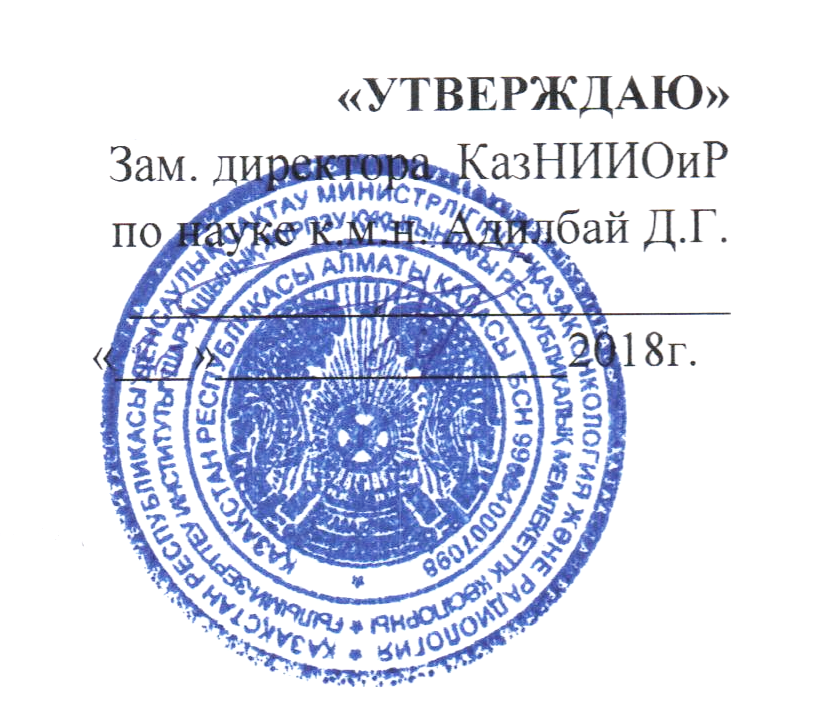 КАЛЕНДАРНО-ТЕМАТИЧЕСКИЙ ПЛАННаименование цикла: Лучевая диагностика онкологических новообразованийВид обучения: повышение квалификации (ПК)Контингент курсантов: средний медицинский персонал  Сроки проведения: 23.04-05.05.2018Количество учебных часов на цикле: 108/2 неделиЛекции: 8 ч.Семинарских занятий: 14 ч.Практических занятий: 50 ч.Самостоятельная работа слушателя: 36 ч.Форма контроля: устный экзаменАлматы 2018Календарно-тематический план составлен на основании:-рабочей учебной программы;Календарно-тематический план составлен: д.м.н. профессор Жолдыбай Ж.Ж.Название цикла: Лучевая диагностика онкологических новообразованийДата проведения: 23.04-05.05.2018Место проведения: на базе КазНИИОиРДата и время проведенияДата и время проведенияНаименование темыЧасыЧасыЧасыЧасыФ.И.О. преподавателяДата и время проведенияДата и время проведенияНаименование темылекциисеминаровпрактзанят.СРСФ.И.О. преподавателя23.0408.30-09.20Лучевая диагностика онкозаболеваний органов дыхания и средостения  13Исайко О.В.23.0409.25-10.15Лучевая диагностика онкозаболеваний органов дыхания и средостения  1Исайко О.В.23.0410.20-14.05Лучевая диагностика онкозаболеваний органов дыхания и средостения.4Исайко О.В.24.0408.30-09.20Лучевая диагностика заболеваний молочной железы13Исайко О.В.24.0409.25-10.15Лучевая диагностика онкозаболеваний органов дыхания и средостения  1Исайко О.В.24.0410.20-12.05Лучевая диагностика онкозаболеваний органов дыхания и средостения.2Исайко О.В.24.0412.20-14.05Лучевая диагностика заболеваний молочной железы2Исайко О.В.25.0408.30-09.20Лучевая диагностика онкозаболеваний  головы и шеи13Исайко О.В.25.0409.25-10.15Лучевая диагностика заболеваний молочной железы1Исайко О.В.25.0410.20-14.05Лучевая диагностика заболеваний молочной железы4Исайко О.В.26.0408.30-09.20Лучевая диагностика онкозаболеваний пищеварительной системы и органов брюшной полости  13Исайко О.В.26.0409.25-10.15Лучевая диагностика заболеваний молочной железы1Исайко О.В.26.0410.20-14.05Лучевая диагностика онкозаболеваний  головы и шеи4Исайко О.В.27.0408.30-09.20Лучевая диагностика онкозаболеваний опорно-двигательной системы13Исайко О.В.27.0409.25-10.15Лучевая диагностика онкозаболеваний  головы и шеи1Исайко О.В.27.0410.20-12.05Лучевая диагностика онкозаболеваний  головы и шеи2Исайко О.В.27.0412.20-14.05Лучевая диагностика онкозаболеваний пищеварительной системы и органов брюшной полости  2Исайко О.В.28.0408.30-09.20Лучевая диагностика онкозаболеваний мочеполовых органов, забрюшинного пространства и малого таза.13Исайко О.В.28.0409.25-10.15Лучевая диагностика онкозаболеваний  головы и шеи1Исайко О.В.28.0410.20-14.05Лучевая диагностика онкозаболеваний пищеварительной системы и органов брюшной полости  4Исайко О.В.30.0408.30-09.20Особенности лучевой диагностики онкозаболеваний детского возраста13Жолдыбай Ж.Ж.30.0409.25-10.15Лучевая диагностика онкозаболеваний пищеварительной системы и органов брюшной полости  1Жолдыбай Ж.Ж.30.0410.20-14.05Лучевая диагностика онкозаболеваний опорно-двигательной системы4Жолдыбай Ж.Ж.01.0508.30-09.20Основы доказательной медицины. Новые технологии в онкологической практике (КТ, ПЭТ идр.)13Жолдыбай Ж.Ж.01.0509.25-10.15Лучевая диагностика онкозаболеваний пищеварительной системы и органов брюшной полости  1Жолдыбай Ж.Ж.01.0510.20-12.05Лучевая диагностика онкозаболеваний опорно-двигательной системы2Жолдыбай Ж.Ж.01.0512.20-14.05Лучевая диагностика онкозаболеваний мочеполовых органов, забрюшинного пространства и малого таза.2Жолдыбай Ж.Ж.02.0608.30-09.20Лучевая диагностика онкозаболеваний опорно-двигательной системы13Жолдыбай Ж.Ж.02.0609.25-14.05Лучевая диагностика онкозаболеваний мочеполовых органов, забрюшинного пространства и малого таза.5Жолдыбай Ж.Ж.03.0608.30-09.20Лучевая диагностика онкозаболеваний опорно-двигательной системы13Жолдыбай Ж.Ж.03.0609.25-14.05Особенности лучевой диагностики онкозаболеваний детского возраста5Жолдыбай Ж.Ж.04.0608.30-10.15Лучевая диагностика онкозаболеваний мочеполовых органов, забрюшинного пространства и малого таза.23Жолдыбай Ж.Ж.04.0610.20-11.10Особенности лучевой диагностики онкозаболеваний детского возраста1Жолдыбай Ж.Ж.04.0611.15-14.05Основы доказательной медицины. Новые технологии в онкологической практике (КТ, ПЭТ и др.)3Жолдыбай Ж.Ж.05.0608.30-10.15Особенности лучевой диагностики онкозаболеваний детского возраста23Жолдыбай Ж.Ж.05.0610.20-14.05Основы доказательной медицины. Новые технологии в онкологической практике (КТ, ПЭТ и др.)4Жолдыбай Ж.Ж.Итого:Итого:Итого:8145036